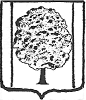    ПОСТАНОВЛЕНИЕАДМИНИСТРАЦИИ  ПАРКОВСКОГО СЕЛЬСКОГО  ПОСЕЛЕНИЯ ТИХОРЕЦКОГО  РАЙОНАот 14 октября 2019 года                                                                               № 6                                                                    поселок Парковый                                                                               ПРИЛОЖЕНИЕ                                                                                УТВЕРЖДЕН                                                                               постановлением администрации                                                                               Парковского сельского поселения                                                                               Тихорецкого района                                                                               от 14 октября 2019 года  № 6Отчетоб исполнении бюджета Парковского сельского поселения Тихорецкого района за 9 месяцев 2019 года1. Доходы бюджета( рублей)2. Расходы бюджета3. Источники финансирования дефицита бюджетаВедущий специалистфинансовой службы администрацииПарковского сельского поселенияТихорецкого района                                                                        А.Д.РоманченкоОб исполнении бюджета Парковского сельского поселения Тихорецкого района за 9 месяцев 2019 годаОб исполнении бюджета Парковского сельского поселения Тихорецкого района за 9 месяцев 2019 годаОб исполнении бюджета Парковского сельского поселения Тихорецкого района за 9 месяцев 2019 годаВ соответствии со статьей 264.2 Бюджетного кодекса Российской Федерации и Положением о бюджетном процессе в Парковском сельском поселении Тихорецкого района, утвержденным решением Совета Парковского сельского поселения Тихорецкого района от 26 июля 2019 года № 255  «Об утверждении Положения о бюджетном процессе в Парковском сельском поселении Тихорецкого района»,  п о с т а н о в л я ю:В соответствии со статьей 264.2 Бюджетного кодекса Российской Федерации и Положением о бюджетном процессе в Парковском сельском поселении Тихорецкого района, утвержденным решением Совета Парковского сельского поселения Тихорецкого района от 26 июля 2019 года № 255  «Об утверждении Положения о бюджетном процессе в Парковском сельском поселении Тихорецкого района»,  п о с т а н о в л я ю:В соответствии со статьей 264.2 Бюджетного кодекса Российской Федерации и Положением о бюджетном процессе в Парковском сельском поселении Тихорецкого района, утвержденным решением Совета Парковского сельского поселения Тихорецкого района от 26 июля 2019 года № 255  «Об утверждении Положения о бюджетном процессе в Парковском сельском поселении Тихорецкого района»,  п о с т а н о в л я ю: 1.Утвердить отчет об исполнении бюджета Парковского сельского поселения Тихорецкого района за 9 месяцев 2019 года (прилагается).  2.Ведущему специалисту финансовой службы администрации Парковского сельского поселения Тихорецкого района (Романченко) обеспечить направление отчета об исполнении бюджета Парковского сельского поселения Тихорецкого района за 9 месяцев 2019 года  в Совет Парковского сельского поселения Тихорецкого района и Контрольно-счетную палату муниципального образования Тихорецкий район.  3.Общему отделу администрации Парковского сельского поселения Тихорецкого района (Лукьянова) обеспечить официальное обнародование настоящего постановления в установленном порядке и его размещение на официальном сайте администрации Парковского сельского поселения              Тихорецкого района в информационно-телекоммуникационной сети «Интернет».            4.Контроль  за  выполнением  настоящего  постановления   оставляю за собой.5.Постановление вступает в силу со дня его подписания.	 1.Утвердить отчет об исполнении бюджета Парковского сельского поселения Тихорецкого района за 9 месяцев 2019 года (прилагается).  2.Ведущему специалисту финансовой службы администрации Парковского сельского поселения Тихорецкого района (Романченко) обеспечить направление отчета об исполнении бюджета Парковского сельского поселения Тихорецкого района за 9 месяцев 2019 года  в Совет Парковского сельского поселения Тихорецкого района и Контрольно-счетную палату муниципального образования Тихорецкий район.  3.Общему отделу администрации Парковского сельского поселения Тихорецкого района (Лукьянова) обеспечить официальное обнародование настоящего постановления в установленном порядке и его размещение на официальном сайте администрации Парковского сельского поселения              Тихорецкого района в информационно-телекоммуникационной сети «Интернет».            4.Контроль  за  выполнением  настоящего  постановления   оставляю за собой.5.Постановление вступает в силу со дня его подписания.	 1.Утвердить отчет об исполнении бюджета Парковского сельского поселения Тихорецкого района за 9 месяцев 2019 года (прилагается).  2.Ведущему специалисту финансовой службы администрации Парковского сельского поселения Тихорецкого района (Романченко) обеспечить направление отчета об исполнении бюджета Парковского сельского поселения Тихорецкого района за 9 месяцев 2019 года  в Совет Парковского сельского поселения Тихорецкого района и Контрольно-счетную палату муниципального образования Тихорецкий район.  3.Общему отделу администрации Парковского сельского поселения Тихорецкого района (Лукьянова) обеспечить официальное обнародование настоящего постановления в установленном порядке и его размещение на официальном сайте администрации Парковского сельского поселения              Тихорецкого района в информационно-телекоммуникационной сети «Интернет».            4.Контроль  за  выполнением  настоящего  постановления   оставляю за собой.5.Постановление вступает в силу со дня его подписания.	Глава Парковского сельского поселения Тихорецкого районаН.Н.АгеевНаименование доходаКод строкиКод дохода по бюджетной классификацииУтвержденные бюджетные назначенияИсполненоНеисполненные назначения123456Доходы бюджета - всего: 010Х49 046 044,9640 487 027,568 559 017,40в том числе:НАЛОГОВЫЕ И НЕНАЛОГОВЫЕ ДОХОДЫ000 1000000000000000039 422 300,0034 202 750,785 219 549,22НАЛОГИ НА ПРИБЫЛЬ, ДОХОДЫ000 1010000000000000023 890 000,0017 314 254,156 575 745,85Налог на доходы физических лиц000 1010200001000011023 890 000,0017 314 254,156 575 745,85Налог на доходы физических лиц с доходов, источником которых является налоговый агент, за исключением доходов, в отношении которых исчисление и уплата налога осуществляются в соответствии со статьями 227, 227.1 и 228 Налогового кодекса Российской Федерации182 1010201001000011023 347 200,0016 776 360,706 570 839,30Налог на доходы физических лиц с доходов, полученных от осуществления деятельности физическими лицами, зарегистрированными в качестве индивидуальных предпринимателей, нотариусов, занимающихся частной практикой, адвокатов, учредивших адвокатские кабинеты, и других лиц, занимающихся частной практикой в соответствии со статьей 227 Налогового кодекса Российской Федерации182 10102020010000110496 400,00495 329,611 070,39Налог на доходы физических лиц с доходов, полученных физическими лицами в соответствии со статьей 228 Налогового кодекса Российской Федерации010182 1010203001000011043 800,0039 875,153 924,85Налог на доходы физических лиц в виде фиксированных авансовых платежей с доходов, полученных физическими лицами, являющимися иностранными гражданами, осуществляющими трудовую деятельность по найму на основании патента в соответствии со статьей 227.1 Налогового кодекса РФ010182 101020400100001102 600,002 668,030,00Налог на доходы физических лиц с сумм прибыли контролируемой иностранной компании, полученной  физическими лицами, признаваемыми контролирующими лицами этой компании010182101020500100001100,0020,660,00НАЛОГИ НА ТОВАРЫ (РАБОТЫ, УСЛУГИ), РЕАЛИЗУЕМЫЕ НА ТЕРРИТОРИИ РОССИЙСКОЙ ФЕДЕРАЦИИ010000 103000000000000001 310 500,001 300 222,0510 277,95Акцизы по подакцизным товарам (продукции), производимым на территории Российской Федерации010000 103020000100001101 310 500,001 300 222,0510 277,95Доходы от уплаты акцизов на дизельное топливо, подлежащие распределению между бюджетами субъектов Российской Федерации и местными бюджетами с учетом установленных дифференцированных нормативов отчислений в местные бюджеты010100 10302230010000110588 500,00588 585,310,00Доходы от уплаты акцизов на дизельное топливо, подлежащие распределению между бюджетами субъектов Российской Федерации и местными бюджетами с учетом установленных дифференцированных нормативов отчислений в местные бюджеты (по нормативам, установленным Федеральным законом о федеральном бюджете в целях формирования дорожных фондов субъектов Российской Федерации)010100 10302230010000110588 500,00588 585,310,00Доходы от уплаты акцизов на моторные масла для дизельных и (или) карбюраторных (инжекторных) двигателей, подлежащие распределению между бюджетами субъектов Российской Федерации и местными бюджетами с учетом установленных дифференцированных нормативов отчислений в местные бюджеты010100 103022400100001105 400,004 474,80925,20Доходы от уплаты акцизов на автомобильный бензин, подлежащие распределению между бюджетами субъектов Российской Федерации и местными бюджетами с учетом установленных дифференцированных нормативов отчислений в местные бюджеты010100 10302250010000110816 100,00806 709,409 390,60Доходы от уплаты акцизов на прямогонный бензин, подлежащие распределению между бюджетами субъектов Российской Федерации и местными бюджетами с учетом установленных дифференцированных нормативов отчислений в местные бюджеты010100 10302260010000110816 100,00806 709,409 390,60Доходы от уплаты акцизов на прямогонный бензин, подлежащие распределению между бюджетами субъектов Российской Федерации и местными бюджетами с учетом установленных дифференцированных нормативов отчислений в местные бюджеты010000 10302260010000110-99 500,00-99 547,4647,46Доходы от уплаты акцизов на прямогонный бензин, подлежащие распределению между бюджетами субъектов Российской Федерации и местными бюджетами с учетом установленных дифференцированных нормативов отчислений в местные бюджеты (по нормативам, установленным Федеральным законом о федеральном бюджете в целях формирования дорожных фондов субъектов Российской Федерации)010100 10302261010000110-99 500,00-99 547,460,00НАЛОГИ НА СОВОКУПНЫЙ ДОХОД010000 105000000000000003 015 000,003 162 293,420,00Единый сельскохозяйственный налог010000 105030000100001103 015 000,003 162 293,420,00Единый сельскохозяйственный налог010182 105030100100001103 015 000,003 162 293,420,00НАЛОГИ НА ИМУЩЕСТВО010000 1060000000000000010 655 000,003 921 871,666 733 128,34Налог на имущество физических лиц010000 106010000000001102 130 000,00436 621,261 693 378,74Налог на имущество физических лиц, взимаемый по ставкам, применяемым к объектам налогообложения, расположенным в границах сельских поселений010182 106010301000001102 130 000,00436 621,261 693 378,74Земельный налог010000 106060000000001108 525 000,003 485 250,405 039 749,60Земельный налог с организаций010000 106060300000001102 655 300,002 306 285,01349 014,99Земельный налог с организаций, обладающих земельным участком, расположенным в границах сельских поселений010182 106060331000001102 655 300,002 306 285,01349 014,99Земельный налог с физических лиц010000 106060400000001105 869 700,001 178 965,394 690 734,61Земельный налог с физических лиц, обладающих земельным участком, расположенным в границах сельских поселений010182 106060431100001105 869 700,001 178 965,394 690 734,61ДОХОДЫ ОТ ИСПОЛЬЗОВАНИЯ ИМУЩЕСТВА, НАХОДЯЩЕГОСЯ В ГОСУДАРСТВЕННОЙ И МУНИЦИПАЛЬНОЙ СОБСТВЕННОСТИ010000 11100000000000000191 500,0033 570,71157 929,29Доходы, получаемые в виде арендной либо иной платы за передачу в возмездное пользование муниципального имущества (за исключением имущества бюджетных и автономных учреждений, а также имущества государственных и муниципальных унитарных предприятий, в том числе казенных)010000 11105000000000120191 500,0033 570,71157 929,29Доходы от сдачи в аренду имущества, находящегося в оперативном управлении государственной власти, органов местного самоуправления, государственных внебюджетных фондов и созданных ими учреждений (за исключением имущества бюджетных и автономных учреждений)010000 11105030000000120191 500,0033 570,71157 929,29Доходы от сдачи в аренду имущества, находящегося в оперативном управлении  органов  управления сельских поселений  и созданных ими учреждений (за исключением имущества бюджетных и автономных учреждений)010992 11105035100000120191 500,0033 570,71157 929,29ДОХОДЫ ОТ ОКАЗАНИЯ ПЛАТНЫХ УСЛУГ (РАБОТ) И КОМПЕНСАЦИИ ЗАТРАТ ГОСУДАРСТВА010000 11300000000000000200 000,00272 226,840,00Доходы от оказания платных услуг (работ)010000 11301000000000130185 900,00185 960,000,00Прочие доходы от оказания платных услуг (работ)010000 11301990000000130185 900,00185 960,000,00Прочие доходы от оказания платных услуг (работ) получателями средств бюджетов сельских поселений010992 11301995100000130185 900,00185 960,000,00Доходы от компенсации затрат государства010000 1130200000000013014 100,0086 266,840,00Прочие доходы от компенсации затрат государства010000 1130299000000013014 100,0086 266,840,00Прочие доходы от компенсации затрат бюджетов сельских  поселений010992 1130299510000013014 100,0086 266,840,00ДОХОДЫ ОТ ПРОДАЖИ МАТЕРИАЛЬНЫХ И НЕМАТЕРИАЛЬНЫХ АКТИВОВ010000 1140000000000000027 800,0028 010,000,00Доходы от реализации имущества, находящегося в государственной и муниципальной собственности (за исключением движимого имущества бюджетных и автономных учреждений, а также имущества государственных и муниципальных унитарных предприятий, в том числе казенных)010000 1140200000000000027 800,0028 010,000,00Доходы от реализации имущества, находящегося в собственности сельских  поселений (за исключением имущества муниципальных бюджетных и автономных учреждений, а также имущества муниципальных унитарных предприятий, в том числе казенных), в части реализации материальных запасов по указанному имуществу010000 1140205010000044027 800,0028 010,000,00Доходы от реализации иного имущества, находящегося в собственности сельских поселений (за исключением имущества муниципальных бюджетных и автономных учреждений, а также имущества муниципальных унитарных предприятий, в том числе казенных), в части реализации материальных запасов  по указанному имуществу010992 1140205310000044027 800,0028 010,000,00ШТРАФЫ, САНКЦИИ, ВОЗМЕЩЕНИЕ УЩЕРБА010000 1160000000000000022 000,0024 040,440,00Денежные взыскания (штрафы) установленные законами субъектов Российской Федерации за несоблюдение муниципальных правовых актов010000 1165100000000014022 000,0024 040,440,00Денежные взыскания (штрафы) установленные законами субъектов Российской Федерации за несоблюдение муниципальных правовых актов010821 1165104002000014022 000,0024 040,440,00ПРОЧИЕ НЕНАЛОГОВЫЕ ДОХОДЫ010000 11700000000000000110 500,008 146 261,510,00Прочие неналоговые доходы010000 11705000000000180110 500,008 146 261,510,00Прочие неналоговые доходы бюджетов сельских поселений010992 11705050100000180110 500,008 146 261,510,00БЕЗВОЗМЕЗДНЫЕ ПОСТУПЛЕНИЯ010000 200000000000000009 623 744,966 284 276,783 339 468,18БЕЗВОЗМЕЗДНЫЕ ПОСТУПЛЕНИЯ ОТ ДРУГИХ БЮДЖЕТОВ БЮДЖЕТНОЙ СИСТЕМЫ РОССИЙСКОЙ ФЕДЕРАЦИИ010000 202000000000000009 624 200,006 284 731,823 339 468,18Дотации бюджетам бюджетной системы Российской Федерации010000 202100000000001505 251 900,005 251 852,0048,00Дотации бюджетам на поддержку мер по обеспечению сбалансированности бюджетов010000 202150020000001502 351 900,002 351 852,0048,00Дотации бюджетам сельских поселений на поддержку мер по обеспечению сбалансированности бюджетов010992 202150021000001502 351 900,002 351 852,0048,00Прочие дотации010000 202199990000001502 900 000,002 900 000,000,00Прочие дотации бюджетам сельских поселений010992 202199991000001502 900 000,002 900 000,000,00Субсидии бюджетам бюджетной системы Российской Федерации (межбюджетные субсидии)010000 202200000000001503 925 000,00745 293,353 179 706,65Субсидии бюджетам на софинансирование капитальных вложений в объекты государственной (муниципальной) собственности в рамках обеспечения устойчивого развития сельских территорий010000 202275670000001502 518 400,000,002 518 400,00Субсидии бюджетам сельских поселений на софинансирование капитальных вложений в объекты государственной (муниципальной) собственности в рамках обеспечения устойчивого развития сельских территорий010992 202275671000001502 518 400,000,002 518 400,00Прочие субсидии010000 202299990000001501 406 600,00745 293,35661 306,65Прочие субсидии бюджетам сельских поселений010992 202299991000001501 406 600,00745 293,35661 306,65Субвенции бюджетам бюджетной системы Российской Федерации010000 20230000000000150447 300,00287 586,47159 713,53Субвенции местным бюджетам на выполнение передаваемых полномочий субъектов Российской Федерации010000 202300240000001503 800,003 800,000,00Субвенции бюджетам сельских поселений на выполнение передаваемых полномочий субъектов Российской Федерации010992 202300241000001503 800,003 800,000,00Субвенции бюджетам на осуществление первичного воинского учета на территориях, где отсутствуют военные комиссариаты010000 20235118000000150443 500,00283 786,47159 713,53Субвенции бюджетам сельских поселений на осуществление первичного воинского учета на территориях, где отсутствуют военные комиссариаты010992 20235118100000150443 500,00283 786,47159 713,53ВОЗВРАТ ОСТАТКОВ СУБСИДИЙ, СУБВЕНЦИЙ И ИНЫХ МЕЖБЮДЖЕТНЫХ ТРАНСФЕРТОВ, ИМЕЮЩИХ ЦЕЛЕВОЕ НАЗНАЧЕНИЕ, ПРОШЛЫХ ЛЕТ010000 21900000000000000-455,04-455,040,00Возврат остатков субсидий, субвенций и иных межбюджетных трансфертов, имеющих целевое назначение, прошлых лет из бюджетов сельских поселений010000 21900000100000150-455,04-455,040,00Возврат прочих остатков субсидий, субвенций и иных межбюджетных трансфертов, имеющих целевое назначение, прошлых лет из бюджетов сельских поселений010992 21960010100000150-455,04-455,040,00Наименование показателяКод строкиКод дохода по бюджетной классификацииУтвержденные бюджетные назначенияИсполненоНеисполненные назначения123456Расходы бюджета - всего200X52 861 027,2533 109 632,2219 751 395,03в том числе:ОБЩЕГОСУДАРСТВЕННЫЕ ВОПРОСЫ200000 0100 0000000000 0007 922 200,005 874 596,682 047 603,32Функционирование высшего должностного лица субъекта Российской Федерации и муниципального образования200000 0102 0000000000 000769 000,00588 034,34180 965,66Обеспечение деятельности высшего должностного лица Парковского сельского поселения Тихорецкого района200000 0102 5000000000 000769 000,00588 034,34180 965,66Высшее должностное лицо Парковского сельского поселения Тихорецкого района200000 0102 5010000000 000769 000,00588 034,34180 965,66Расходы на обеспечение функций органов местного самоуправления200000 0102 5010000190 000769 000,00588 034,34180 965,66Расходы на выплаты персоналу в целях обеспечения выполнения функций государственными (муниципальными) органами, казенными учреждениями, органами управления государственными внебюджетными фондами200000 0102 5010000190 100769 000,00588 034,34180 965,66Расходы на выплаты персоналу государственных (муниципальных) органов200000 0102 5010000190 120769 000,00588 034,34180 965,66Фонд оплаты труда государственных (муниципальных) органов200992 0102 5010000190 121590 630,00451 618,38139 011,62Взносы по обязательному социальному страхованию на выплаты денежного содержания и иные выплаты работникам государственных (муниципальных) органов200992 0102 5010000190 129178 370,00136 415,9641 954,04Функционирование Правительства Российской Федерации, высших исполнительных органов государственной власти субъектов Российской Федерации, местных администраций200000 0104 0000000000 0004 932 800,003 879 003,011 053 796,99Обеспечение деятельности администрации муниципального образования Тихорецкий район200000 0104 5200000000 0002 000,002 000,000,00Обеспечение деятельности администрации Парковского сельского поселения Тихорецкого района200000 0104 5200000000 0004 930 800,003 877 003,011 053 796,99Обеспечение функционирования администрации муниципального образования Тихорецкий район200000 0104 5210000000 0002 000,002 000,000,00Обеспечение функционирования администрации Парковского сельского поселения Тихорецкого района200000 0104 5210000000 0004 927 000,003 873 203,011 053 796,99Расходы на обеспечение функций органов местного самоуправления200000 0104 5210000190 0004 927 000,003 873 203,011 053 796,99Расходы на выплаты персоналу в целях обеспечения выполнения функций государственными (муниципальными) органами, казенными учреждениями, органами управления государственными внебюджетными фондами200000 0104 5210000190 1004 415 280,003 546 432,71868 847,29Расходы на выплаты персоналу государственных (муниципальных) органов200000 0104 5210000190 1204 415 280,003 546 432,71868 847,29Фонд оплаты труда государственных (муниципальных) органов200992 0104 5210000190 1213 384 620,002 702 112,80682 507,20Иные выплаты персоналу государственных (муниципальных) органов, за исключением фонда оплаты труда200992 0104 5210000190 1228 500,005 057,903 442,10Взносы по обязательному социальному страхованию на выплаты денежного содержания и иные выплаты работникам государственных (муниципальных) органов200992 0104 5210000190 1291 022 160,00839 262,01182 897,99Закупка товаров, работ и услуг для обеспечения государственных (муниципальных) нужд200000 0104 5210000190 200406 270,00273 413,59132 856,41Иные закупки товаров, работ и услуг для обеспечения государственных (муниципальных) нужд200000 0104 5210000190 240406 270,00273 413,59132 856,41Закупка товаров, работ, услуг в сфере информационно-коммуникационных технологий200992 0104 5210000190 24283 700,0060 748,2622 951,74Прочая закупка товаров, работ и услуг200992 0104 5210000190 244322 570,00212 665,33109 904,67Иные бюджетные ассигнования200000 0104 5210000190 800105 450,0053 356,7152 093,29Уплата налогов, сборов и иных платежей200000 0104 5210000190 850105 450,0053 356,7152 093,29Уплата налога на имущество организаций и земельного налога200992 0104 5210000190 85159 000,0019 184,0039 816,00Уплата прочих налогов, сборов200992 0104 5210000190 85224 250,0014 022,0010 228,00Уплата иных платежей200992 0104 5210000190 85322 200,0020 150,712 049,29Иные межбюджетные трансферты на выплнение передаваемых полномочий на согласование применения закрытых способов определения поставщиков (подрядчиков, исполнителей), возможности заключения контракта с единственным псставщиком (подрядчиком, исполнителем)200000 0104 5210020040 0002 000,002 000,000,00Межбюджетные трансферты200000 0104 5210020040 5002 000,002 000,000,00Иные межбюджетные трансферты200992 0104 5210020040 5402 000,002 000,000,00Административные комиссии200000 0104 5260000000 0003 800,003 800,000,00Образование и организация деятельности административных комиссий200000 0104 5260060190 0003 800,003 800,000,00Закупка товаров, работ и услуг для обеспечения государственных (муниципальных) нужд200000 0104 5260060190 2003 800,003 800,000,00Иные закупки товаров, работ и услуг для обеспечения государственных (муниципальных) нужд200000 0104 5260060190 2403 800,003 800,000,00Прочая закупка товаров, работ и услуг200992 0104 5260060190 2443 800,003 800,000,00Обеспечение деятельности финансовых, налоговых и таможенных органов и органов финансового (финансово-бюджетного) надзора200000 0106 0000000000 00018 200,0018 200,000,00Обеспечение деятельности Контрольно-счетной палаты муниципального образования Тихорецкий район200000 0106 5400000000 00018 200,0018 200,000,00Контрольно-счетная палата муниципального образования Тихорецкий район200000 0106 5420000000 00018 200,0018 200,000,00Иные межбюджетные трансферты на выплнение передаваемых полномочий на осуществление внешнего муниципального контроля200000 0106 5420020020 00018 200,0018 200,000,00Межбюджетные трансферты200000 0106 5420020020 50018 200,0018 200,000,00Иные межбюджетные трансферты200991 0106 5420020020 54018 200,0018 200,000,00Обеспечение проведения выборов и референдумов200000 0107 0000000000 000563 900,00558 372,005 528,00Обеспечение деятельности администрации Парковского сельского поселения Тихорецкого района200000 0107 5200000000 000563 900,00558 372,005 528,00Проведение выборов и референдумов200000 0107 5270000000 000563 900,00558 372,005 528,00Проведение выборов глав200000 0107 5270010230 000281 900,00276 372,005 528,00Иные бюджетные ассигнования200000 0107 5270010230 800     281 900,00276 372,005 528,00Специальные расходы200000 0107 5270010230 800281 900,00276 372,005 528,00Проведение выборов в представительные органы местного самоуправления200000 0107 5270010290 000282 000,00282 000,000,00Иные бюджетные ассигнования200000 0107 5270010290 800282 000,00282 000,000,00Специальные расходы200000 0107 5270010290 800282 000,00282 000,000,0Резервные фонды200000 0111 0000000000 000350 000,000,00350 000,00Обеспечение деятельности администрации Парковского сельского поселения Тихорецкого района200000 0111 5200000000 000350 000,000,00350 000,00Финансовое обеспечение непредвиденных расходов200000 0111 5230000000 000350 000,000,00350 000,00Резервный фонд администрации Парковского сельского поселения Тихорецкого района200000 0111 5230010490 000350 000,000,00350 000,00Иные бюджетные ассигнования200000 0111 5230010490 800350 000,000,0350 000,00Резервные средства200992 0111 5230010490 870350 000,000,0350 000,00Другие общегосударственные вопросы200000 0113 0000000000 0001 288 300,00830 987,33457 312,67Муниципальная программа Парковского сельского поселения Тихорецкого района "Развитие гражданского общества"200000 0113 2100000000 000712 900,00411 826,89301 073,11Муниципальная программа "Развитие гражданского общества"200000 0113 2100000000 00056 000,0056 000,000,00Поддержка общественных инициатив Тихорецкого района200000 0113 2110000000 00056 000,0056 000,000,00Финансовое обеспечение поддержки общественных инициатив200000 0113 2110100000 00056 000,0056 000,000,00Мероприятия, связанные с организационным обеспечением проводимых местных мероприятий200000 0113 2110166560 00056 000,0056 000,000,00Предоставление субсидий бюджетным, автономным учреждениям и иным некоммерческим организациям200000 0113 2110166560 60056 000,0056 000,000,00Субсидии некоммерческим организациям (за исключением государственных (муниципальных) учреждений)200000 0113 2110166560 63056 000,0056 000,000,00Субсидии (гранты в форме субсидий), не подлежащие казначейскому сопровождению200992 0113 2110166560 63356 000,0056 000,000,00Гармонизация межнациональных отношений в Парковском сельском поселении200000 0113 2120000000 00010 000,000,0010 000,00Создание условий для обеспечения гражданского мира и национального согласия, укрепление единства многонационального народа Российской Федерации, проживающего в Парковском сельском поселении Тихорецкого района200000 0113 2120100000 00010 000,000,0010 000,00Мероприятия, направленные на гармонизацию межнациональных отношений200000 0113 2120166500 00010 000,000,0010 000,00Закупка товаров, работ и услуг для обеспечения государственных (муниципальных) нужд200000 0113 2120166500 20010 000,000,0010 000,00Иные закупки товаров, работ и услуг для обеспечения государственных (муниципальных) нужд200000 0113 2120166500 24010 000,000,0010 000,00Прочая закупка товаров, работ и услуг200992 0113 2120166500 24410 000,000,0010 000,00Совершенствование механизмов управления развитием Парковского сельского поселения Тихорецкого района200000 0113 2130000000 00058 600,005 000,0053 600,00Финансовое обеспечение совершенствования механизмов управления развитием Парковского сельского поселения Тихорецкого района200000 0113 2130100000 00058 600,005 000,0053 600,00Мероприятия по развитию муниципальной службы200000 0113 2130166490 00058 600,005 000,0053 600,00Закупка товаров, работ и услуг для обеспечения государственных (муниципальных) нужд200000 0113 2130166490 20058 600,005 000,0053 600,00Иные закупки товаров, работ и услуг для обеспечения государственных (муниципальных) нужд200000 0113 2130166490 24058 600,005 000,0053 600,00Прочая закупка товаров, работ и услуг200992 0113 2130166490 24458 600,005 000,0053 600,00Поддержка территориального общественного самоуправления в Парковском сельском поселении Тихорецкого района200000 0113 2140000000 000294 300,00231 161,6963 138,31Реализация отдельных мероприятий муниципальной программы200000 0113 2140100000 000294 300,00231 161,6963 138,31Мероприятия по поддержке деятельности территориального общественного самоуправления200000 0113 2140166350 000294 300,00231 161,6963 138,31Закупка товаров, работ и услуг для обеспечения государственных (муниципальных) нужд200000 0113 2140166350 20055 200,0055 161,6938,31Иные закупки товаров, работ и услуг для обеспечения государственных (муниципальных) нужд200000 0113 2140166350 24055 200,0055 161,6938,31Прочая закупка товаров, работ и услуг200992 0113 2140166350 24455 200,0055 161,6938,31Социальное обеспечение и иные выплаты населению200000 0113 2140166350 300239 100,00176 000,0063 100,00Иные выплаты населению200992 0113 2140166350 360239 100,00176 000,0063 100,00Реализация отдельных мероприятий муниципальной программы200000 0113 2150000000 000321 000,00175 665,20145 334,80Проведение праздничных мероприятий и знаменательных дат в Парковском сельском поселении Тихорецкого района200000 0113 2150100000 000321 000,00175 665,20145 334,80Мероприятия по проведению праздничных мероприятий и знаменательных дат200000 0113 2150166250 000321 000,00175 665,20145 334,80Закупка товаров, работ и услуг для обеспечения государственных (муниципальных) нужд200000 0113 2150166250 200321 000,00175 665,20145 334,80Иные закупки товаров, работ и услуг для обеспечения государственных (муниципальных) нужд200000 0113 2150166250 240321 000,00175 665,20145 334,80Прочая закупка товаров, работ и услуг200992 0113 2150166250 244321 000,00175 665,20145 334,80Улучшение условий и охраны труда200000 0113 2160000000 00029 000,000,0029 000,00Реализация отдельных мероприятий муниципальной программы200000 0113 2160100000 00029 000,000,0029 000,00Мероприятия на улучшение условий и охрану труда200000 0113 2160166760 00029 000,000,0029 000,00Закупка товаров, работ и услуг для обеспечения государственных (муниципальных) нужд200000 0113 2160166760 20029 000,000,0029 000,00Иные закупки товаров, работ и услуг для обеспечения государственных (муниципальных) нужд200000 0113 2160166760 24029 000,000,0029 000,00Прочая закупка товаров, работ и услуг200992 0113 2160166760 24429 000,000,0029 000,00Муниципальная программа Парковского сельского поселения Тихорецкого района "Казачество"200000 0113 2200000000 00023 400,0023 228,00172,00Основные мероприятия муниципальной программы Парковского сельского поселения Тихорецкого района "Казачество"200000 0113 2210000000 00023 400,0023 228,00172,00Реализация основных мероприятий муниципальной программы200000 0113 2210100000 00023 400,0023 228,00172,00Мероприятия по поддержке хуторского казачьего общества200000 0113 2210166140 00023 400,0023 228,00172,00Закупка товаров, работ и услуг для обеспечения государственных (муниципальных) нужд200000 0113 2210166140 20023 400,0023 228,00172,00Иные закупки товаров, работ и услуг для обеспечения государственных (муниципальных) нужд200000 0113 2210166140 24023 400,0023 228,00172,00Закупка товаров, работ, услуг в сфере информационно-коммуникационных технологий200992 0113 2210166140 24219 020,0019 020,000,00Прочая закупка товаров, работ и услуг200992 0113 2210166140 2444 380,004 208,00172,00Муниципальная программа Парковского сельского поселения Тихорецкого района "Безопасность населения"200000 0113 2300000000 00042 580,009 808,0032 772,00Противодействие коррупции в Парковском сельском поселении Тихорецкого района200000 0113 2350000000 00022 440,008 856,0013 584,00Реализация отдельных мероприятий муниципальной программы200000 0113 2350100000 00022 440,008 856,0013 584,00Мероприятия по укреплению правопорядка и общественной безопасности, профилактике правонарушений и противодействию коррупции200000 0113 2350166770 00022 440,008 856,0013 584,00Закупка товаров, работ и услуг для обеспечения государственных (муниципальных) нужд200000 0113 2350166770 20022 440,008 856,0013 584,00Иные закупки товаров, работ и услуг для обеспечения государственных (муниципальных) нужд200000 0113 2350166770 24022 440,008 856,0013 584,00Прочая закупка товаров, работ и услуг200992 0113 2350166770 24422 440,008 856,0013 584,00Профилактика наркомании в Парковском сельском поселении Тихорецкого района200000 0113 2370000000 00020 140,00952,0019 188,00Реализация отдельных мероприятий муниципальной программы200000 0113 2370100000 00020 140,00952,0019 188,00Мероприятия по профилактике наркомании200000 0113 2370166410 00020 140,00952,0019 188,00Закупка товаров, работ и услуг для обеспечения государственных (муниципальных) нужд200000 0113 2370166410 20020 140,00952,0019 188,00Иные закупки товаров, работ и услуг для обеспечения государственных (муниципальных) нужд200000 0113 2370166410 24020 140,00952,0019 188,00Прочая закупка товаров, работ и услуг200992 0113 2370166410 24420 140,00952,0019 188,00Муниципальная программа Парковского сельского поселения Тихорецкого района «Информационное общество»200000 0113 2400000000 000200 000,00184 563,9615 436,04Финансовое обеспечение расходов, направленных на информационное обеспечение деятельности органов местного самоуправления200000 0113 2410000000 000200 000,00184 563,9615 436,04Реализация отдельных мероприятий муниципальной программы200000 0113 2410100000 000200 000,00184 563,9615 436,04Мероприятия по информационному обеспечению деятельности органов местного самоуправления200000 0113 2410166750 000200 000,00184 563,9615 436,04Закупка товаров, работ и услуг для обеспечения государственных (муниципальных) нужд200000 0113 2410166750 200200 000,00184 563,9615 436,04Иные закупки товаров, работ и услуг для обеспечения государственных (муниципальных) нужд200000 0113 2410166750 240200 000,00184 563,9615 436,04Прочая закупка товаров, работ и услуг200992 0113 2410166750 244200 000,00184 563,9615 436,04Обеспечение деятельности администрации Парковского сельского поселения Тихорецкого района200000 0113 5200000000 000246 820,00141 130,00105 690,00Отдельные непрограммные направления деятельности200000 0113 5290000000 000246 820,00141 130,00105 690,00Мероприятия по распоряжению муниципальным имуществом200000 0113 5290066180 000246 820,00141 130,00105 690,00Закупка товаров, работ и услуг для обеспечения государственных (муниципальных) нужд200000 0113 5290066180 200246 820,00141 130,00105 690,00Иные закупки товаров, работ и услуг для обеспечения государственных (муниципальных) нужд200000 0113 5290066180 240246 820,00141 130,00105 690,00Прочая закупка товаров, работ и услуг200992 0113 5290066180 244246 820,00141 130,00105 690,00Комплексное развитие в сфере строительства и архитектуры200000 0113 5500000000 0006 600,004 430,482 169,52Мероприятия в рамках управления муниципальным имуществом200000 0113 5520000000 0006 600,004 430,482 169,52Взносы на капитальный ремонт общего имущества в многоквартирных домах200000 0113 5520010400 0006 600,004 430,482 169,52Закупка товаров, работ и услуг для обеспечения государственных (муниципальных) нужд200000 0113 5520010400 2006 600,004 430,482 169,52Иные закупки товаров, работ и услуг для обеспечения государственных (муниципальных) нужд200000 0113 5520010400 2406 600,004 430,482 169,52Прочая закупка товаров, работ и услуг200992 0113 5520010400 2446 600,004 430,482 169,52НАЦИОНАЛЬНАЯ ОБОРОНА200000 0200 0000000000 000704 800,00504 883,97199 916,03Мобилизационная и вневойсковая подготовка200000 0203 0000000000 000704 800,00504 883,97199 916,03Обеспечение деятельности администрации муниципального образования Тихорецкий район200000 0203 5200000000 000261 300,00221 097,5040 202,50Обеспечение деятельности администрации Парковского сельского поселения Тихорецкого района200000 0203 5200000000 000443 500,00283 786,47159 713,53Обеспечение первичного воинского учета на территориях, где отсутствуют военные комиссариаты200000 0203 5250000000 000443 500,00283 786,47159 713,53Осуществление первичного воинского учета на территориях, где отсутствуют военные комиссариаты200000 0203 5250000000 000261 300,00221 097,5040 202,50Осуществление первичного воинского учета на территориях, где отсутствуют военные комиссариаты200000 0203 5250051180 000443 500,00283 786,47159 713,53Расходы на выплаты персоналу в целях обеспечения выполнения функций государственными (муниципальными) органами, казенными учреждениями, органами управления государственными внебюджетными фондами200000 0203 5250051180 100443 500,00283 786,47159 713,53Расходы на выплаты персоналу государственных (муниципальных) органов200000 0203 5250051180 120443 500,00283 786,47159 713,53Фонд оплаты труда государственных (муниципальных) органов200992 0203 5250051180 121340 629,00217 961,95122 667,05Взносы по обязательному социальному страхованию на выплаты денежного содержания и иные выплаты работникам государственных (муниципальных) органов200992 0203 5250051180 129102 871,0065 824,5237 046,48Осуществление первичного воинского учета на территориях, где отсутствуют военные комиссариаты (местный бюджет)200000 0203 5250081180 000261 300,00221 097,5040 202,50Расходы на выплаты персоналу в целях обеспечения выполнения функций государственными (муниципальными) органами, казенными учреждениями, органами управления государственными внебюджетными фондами200000 0203 5250081180 100261 300,00221 097,5040 202,50Расходы на выплаты персоналу государственных (муниципальных) органов200000 0203 5250081180 120261 300,00221 097,5040 202,50Фонд оплаты труда государственных (муниципальных) органов200992 0203 5250081180 121200 673,00165 664,2035 008,80Взносы по обязательному социальному страхованию на выплаты денежного содержания и иные выплаты работникам государственных (муниципальных) органов200992 0203 5250081180 12960 627,0055 433,305 193,70НАЦИОНАЛЬНАЯ БЕЗОПАСНОСТЬ И ПРАВООХРАНИТЕЛЬНАЯ ДЕЯТЕЛЬНОСТЬ200000 0300 0000000000 000208 700,0048 514,00160 186,00Защита населения и территории от чрезвычайных ситуаций природного и техногенного характера, гражданская оборона200000 0309 0000000000 000106 400,000,00106 400,00Муниципальная программа Парковского сельского поселения Тихорецкого района "Безопасность населения"200000 0309 2300000000 000106 400,000,00106 400,00Предупреждение и ликвидация чрезвычайных ситуаций, стихийных бедствий и их последствий в Парковском сельском поселении Тихорецкого района200000 0309 2310000000 000106 400,000,00106 400,00Реализация отдельных мероприятий муниципальной программы200000 0309 2310100000 000106 400,000,00106 400,00Участие в предупреждении и ликвидации чрезвычайных ситуаций в границах поселения200000 0309 2310166580 000106 400,000,00106 400,00Закупка товаров, работ и услуг для обеспечения государственных (муниципальных) нужд200000 0309 2310166580 200106 400,000,00106 400,00Иные закупки товаров, работ и услуг для обеспечения государственных (муниципальных) нужд200000 0309 2310166580 240106 400,000,00106 400,00Прочая закупка товаров, работ и услуг200992 0309 2310166580 244106 400,000,00106 400,00Обеспечение пожарной безопасности200000 0310 0000000000 00055 000,0043 269,0011 731,00Муниципальная программа Парковского сельского поселения Тихорецкого района "Безопасность населения"200000 0310 2300000000 00055 000,0043 269,0011 731,00Пожарная безопасность в Парковском сельском поселении Тихорецкого района200000 0310 2320000000 00055 000,0043 269,0011 731,00Реализация отдельных мероприятий муниципальной программы200000 0310 2320100000 00055 000,0043 269,0011 731,00Мероприятия по обеспечению первичных мер пожарной безопасности, реализации принятых в установленном порядке норм и правил по предупреждению пожаров, спасению людей и имущества от пожаров200000 0310 2320166090 00055 000,0043 269,0011 731,00Закупка товаров, работ и услуг для обеспечения государственных (муниципальных) нужд200000 0310 2320166090 20055 000,0043 269,0011 731,00Иные закупки товаров, работ и услуг для обеспечения государственных (муниципальных) нужд200000 0310 2320166090 24055 000,0043 269,0011 731,00Прочая закупка товаров, работ и услуг200992 0310 2320166090 24455 000,0043 269,0011 731,00Другие вопросы в области национальной безопасности и правоохранительной деятельности200000 0314 0000000000 00047 300,005 245,0042 055,00Муниципальная программа Парковского сельского поселения Тихорецкого района "Безопасность населения"200000 0314 2300000000 00047 300,005 245,0042 055,00Укрепление правопорядка, профилактика правонарушений, усиление борьбы с преступностью в Парковском сельском поселении Тихорецкого района200000 0314 2330000000 00043 300,001 357,0041 943,00Реализация отдельных мероприятий муниципальной программы200000 0314 2330100000 00043 300,001 357,0041 943,00Мероприятия по укреплению правопорядка, профилактике правонарушений, усиление борьбы с преступностью200000 0314 2330166660 00043 300,001 357,0041 943,00Закупка товаров, работ и услуг для обеспечения государственных (муниципальных) нужд200000 0314 2330166660 20043 300,001 357,0041 943,00Иные закупки товаров, работ и услуг для обеспечения государственных (муниципальных) нужд200000 0314 2330166660 24043 300,001 357,0041 943,00Прочая закупка товаров, работ и услуг200992 0314 2330166660 24443 300,001 357,0041 943,00Обеспечение безопасности людей на водных объектах Парковского сельского поселения Тихорецкого района200000 0314 2360000000 0004 000,003 888,00112,00Реализация отдельных мероприятий муниципальной программы200000 0314 2360100000 0004 000,003 888,00112,00Мероприятия по обеспечению безопасности людей на водных объектах в Парковском сельском поселении Тихорецкого района200000 0314 2360166260 0004 000,003 888,00112,00Закупка товаров, работ и услуг для обеспечения государственных (муниципальных) нужд200000 0314 2360166260 2004 000,003 888,00112,00Иные закупки товаров, работ и услуг для обеспечения государственных (муниципальных) нужд200000 0314 2360166260 2404 000,003 888,00112,00Прочая закупка товаров, работ и услуг200992 0314 2360166260 2444 000,003 888,00112,00НАЦИОНАЛЬНАЯ ЭКОНОМИКА200000 0400 0000000000 0006 417 182,294 014 633,972 402 548,32Дорожное хозяйство (дорожные фонды)200000 0409 0000000000 0005 928 082,293 753 794,972 174 287,32Муниципальная программа Парковского сельского поселения Тихорецкого района «Развитие жилищно-коммунального хозяйства»200000 0409 2600000000 0005 928 082,293 753 794,972 174 287,32Развитие дорожного хозяйства Парковского сельского поселения Тихорецкого района200000 0409 2630000000 0005 928 082,293 753 794,972 174 287,32Мероприятия по муниципальной программе развития дорожного хозяйства200000 0409 2630100000 0005 928 082,293 753 794,972 174 287,32Мероприятия по ремонту автомобильных дорог и тротуарных дорожек местного значения200000 0409 2630166420 0004 868 482,292 969 283,021 899 199,27Закупка товаров, работ и услуг для обеспечения государственных (муниципальных) нужд200000 0409 2630166420 2004 868 482,292 969 283,021 899 199,27Иные закупки товаров, работ и услуг для обеспечения государственных (муниципальных) нужд200000 0409 2630166420 2404 868 482,292 969 283,021 899 199,27Закупка товаров, работ, услуг в целях капитального ремонта государственного (муниципального) имущества200992 0409 2630166420 2431 130 000,000,001 130 000,00Прочая закупка товаров, работ и услуг200992 0409 2630166420 2443 738 482,292 969 283,02769 199,27Капитальный ремонт и ремонт автомобильных дорог общего пользования местного значения200000 0409 26301S2440 0001 059 600,00784 511,95275 088,05Закупка товаров, работ и услуг для обеспечения государственных (муниципальных) нужд200000 0409 26301S2440 2001 059 600,00784 511,95275 088,05Иные закупки товаров, работ и услуг для обеспечения государственных (муниципальных) нужд200000 0409 26301S2440 2401 059 600,00784 511,95275 088,05Прочая закупка товаров, работ и услуг200992 0409 26301S2440 2441 059 600,00784 511,95275 088,05Связь и информатика200000 0410 0000000000 000469 100,00252 260,00216 840,00Муниципальная программа Парковского сельского поселения Тихорецкого района «Информационное общество»200000 0410 2400000000 000469 100,00252 260,00216 840,00Информатизация в Парковском сельском поселении Тихорецкого района200000 0410 2420000000 000469 100,00252 260,00216 840,00Реализация отдельных мероприятий муниципальной программы200000 0410 2420100000 000469 100,00252 260,00216 840,00Мероприятия по информатизации200000 0410 2420166080 000469 100,00252 260,00216 840,00Закупка товаров, работ и услуг для обеспечения государственных (муниципальных) нужд200000 0410 2420166080 200469 100,00252 260,00216 840,00Иные закупки товаров, работ и услуг для обеспечения государственных (муниципальных) нужд200000 0410 2420166080 240469 100,00252 260,00216 840,00Закупка товаров, работ, услуг в сфере информационно-коммуникационных технологий200992 0410 2420166080 242469 100,00252 260,00216 840,00Другие вопросы в области национальной экономики200000 0412 0000000000 00020 000,008 579,0011 421,00Муниципальная программа Парковского сельского поселения Тихорецкого района "Поддержка и развитие субъектов малого и среднего предпринимательства"200000 0412 2500000000 00020 000,008 579,0011 421,00Основные мероприятия муниципальной программы Парковского сельского поселения Тихорецкого района поддержки и развития субъектов малого и среднего предпринимательства200000 0412 2510000000 00020 000,008 579,0011 421,00Реализация основных мероприятий муниципальной программы200000 0412 2510100000 00020 000,008 579,0011 421,00Мероприятия, направленные на поддержку и развитие субъектов малого и среднего предпринимательства200000 0412 2510166150 00020 000,008 579,0011 421,00Закупка товаров, работ и услуг для обеспечения государственных (муниципальных) нужд200000 0412 2510166150 20020 000,008 579,0011 421,00Иные закупки товаров, работ и услуг для обеспечения государственных (муниципальных) нужд200000 0412 2510166150 24020 000,008 579,0011 421,00Прочая закупка товаров, работ и услуг200992 0412 2510166150 24420 000,008 579,0011 421,00ЖИЛИЩНО-КОММУНАЛЬНОЕ ХОЗЯЙСТВО200000 0500 0000000000 00017 944 200,0011 276 549,386 667 650,62Коммунальное хозяйство200000 0502 0000000000 0003 223 200,001 937 021,441 286 178,56Муниципальная программа Парковского сельского поселения Тихорецкого района «Развитие жилищно-коммунального хозяйства»200000 0502 2600000000 0003 223 200,001 937 021,441 286 178,56Содержание и развитие коммунальной инфраструктуры Парковского сельского поселения Тихорецкого района»200000 0502 2610000000 0003 082 200,001 796 097,121 286 102,88Мероприятия по содержанию и развитию коммунальной инфраструктуры200000 0502 2610100000 0003 082 200,001 796 097,121 286 102,88Мероприятия в области коммунального хозяйства200000 0502 2610110130 0003 082 200,001 796 097,121 286 102,88Закупка товаров, работ и услуг для обеспечения государственных (муниципальных) нужд200000 0502 2610110130 2003 082 200,001 796 097,121 286 102,88Иные закупки товаров, работ и услуг для обеспечения государственных (муниципальных) нужд200000 0502 2610110130 2403 082 200,001 796 097,121 286 102,88Закупка товаров, работ, услуг в целях капитального ремонта государственного (муниципального) имущества200992 0502 2610110130 243528 900,000,0528 900,00Прочая закупка товаров, работ и услуг200992 0502 2610110130 2442 553 300,001 796 097,12757 202,88Энергосбережение и повышение энергетической эффективности на территории Парковского сельского поселения Тихорецкого района200000 0502 2640000000 000141 000,00140 924,3275,68Мероприятия по энергосбережению и повышению энергетической эффективности муниципальной программы200000 0502 2640100000 000141 000,00140 924,3275,68Мероприятия, направленные на внедрение энергосберегающих технологий на объектах социальной сферы и жилищно-коммунального хозяйства200000 0502 2640166380 000141 000,00140 924,3275,68Закупка товаров, работ и услуг для обеспечения государственных (муниципальных) нужд200000 0502 2640166380 200141 000,00140 924,3275,68Иные закупки товаров, работ и услуг для обеспечения государственных (муниципальных) нужд200000 0502 2640166380 240141 000,00140 924,3275,68Прочая закупка товаров, работ и услуг200992 0502 2640166380 244141 000,00140 924,3275,68Благоустройство200000 0503 0000000000 0003 318 300,00986 437,612 331 862,39Муниципальная программа Парковского сельского поселения Тихорецкого района «Развитие жилищно-коммунального хозяйства»200000 0503 2600000000 0001 860 800,00416 926,671 443 873,33Благоустройство Парковского сельского поселения Тихорецкого района200000 0503 2620000000 0001 860 800,00416 926,671 443 873,33Мероприятия по благоустройству200000 0503 2620100000 0001 860 800,00416 926,671 443 873,33Уличное освещение200000 0503 2620110040 00044 400,0037 248,007 152,00Закупка товаров, работ и услуг для обеспечения государственных (муниципальных) нужд200000 0503 2620110040 20044 400,0037 248,007 152,00Иные закупки товаров, работ и услуг для обеспечения государственных (муниципальных) нужд200000 0503 2620110040 24044 400,0037 248,007 152,00Прочая закупка товаров, работ и услуг200992 0503 2620110040 24444 400,0037 248,007 152,00Прочие мероприятия по благоустройству200000 0503 2620110070 0001 416 300,00379 678,671 036 621,33Закупка товаров, работ и услуг для обеспечения государственных (муниципальных) нужд200000 0503 2620110070 2001 416 300,00379 678,671 036 621,33Иные закупки товаров, работ и услуг для обеспечения государственных (муниципальных) нужд200000 0503 2620110070 2401 416 300,00379 678,671 036 621,33Прочая закупка товаров, работ и услуг200992 0503 2620110070 2441 416 300,00379 678,671 036 621,33Дополнительная помощь местным бюджетам для решения социально значимых вопросов200000 0503 2620166050 000100,000,00100,00Закупка товаров, работ и услуг для обеспечения государственных (муниципальных) нужд200000 0503 2620166050 200100,000,00100,00Иные закупки товаров, работ и услуг для обеспечения государственных (муниципальных) нужд200000 0503 2620166050 240100,000,00100,00Прочая закупка товаров, работ и услуг200992 0503 2620166050 244100,000,00100,00Дополнительная помощь местным бюджетам для решения социально значимых  вопросов (краевые)200000 0503 26201S0050 000400 000,000,00400 000,00Закупка товаров, работ и услуг для обеспечения государственных (муниципальных) нужд200000 0503 26201S0050 200400 000,000,00400 000,00Иные закупки товаров, работ и услуг для обеспечения государственных (муниципальных) нужд200000 0503 26201S0050 240400 000,000,00400 000,00Прочая закупка товаров, работ и услуг200992 0503 26201S0050 244400 000,000,00400 000,00Муниципальная программа Парковского сельского поселения Тихорецкого района «Формирование современной городской среды»200000 0503 4000000000 0001 457 500,00569 510,94887 989,06Муниципальная программа Парковского сельского поселения Тихорецкого района «Формирование современной городской среды»200000 0503 4010000000 0001 457 500,00569 510,94887 989,06Мероприятия по формированию современной городской среды в поселениях200000 0503 4010100000 0001 457 500,00569 510,94887 989,06Прочие мероприятия на осуществление формирования современной городской среды в поселениях200000 0503 4010166550 0001 457 500,00569 510,94887 989,06Закупка товаров, работ и услуг для обеспечения государственных (муниципальных) нужд200000 0503 4010166550 2001 457 500,00569 510,94887 989,06Иные закупки товаров, работ и услуг для обеспечения государственных (муниципальных) нужд200000 0503 4010166550 2401 457 500,00569 510,94887 989,06Закупка товаров, работ, услуг в целях капитального ремонта государственного (муниципального) имущества200992 0503 4010166550 2431 457 500,00569 510,94887 989,06Другие вопросы в области жилищно-коммунального хозяйства200000 0505 0000000000 00011 402 700,008 353 090,333 049 609,67Муниципальная программа "Развитие жилищно-коммунального и дорожного хозяйства"200000 0505 2600000000 00011 361 000,008 346 390,333 014 609,67Муниципальная программа Парковского сельского поселения Тихорецкого района «Развитие жилищно-коммунального хозяйства»200000 0505 2600000000 0006 700,006 700,000,00Содержание и развитие коммунальной инфраструктуры Тихорецкого района200000 0505 2610000000 0006 700,006 700,000,00Мероприятия по содержанию и развитию коммунальной инфраструктуры200000 0505 2610100000 0006 700,006 700,000,00Иные межбюджетные трансферты на выполнение передаваемых полномочий на организацию сбора и вывоза бытовых отходов и мусора, на водоснабжения и водоотведения населения200000 0505 2610120080 0006 700,006 700,000,00Межбюджетные трансферты200000 0505 2610120080 5006 700,006 700,000,00Иные межбюджетные трансферты200992 0505 2610120080 5406 700,006 700,000,00Благоустройство Парковского сельского поселения Тихорецкого района200000 0505 2620000000 00011 361 000,008 346 390,333 014 609,67Мероприятия по благоустройству200000 0505 2620100000 00011 361 000,008 346 390,333 014 609,67Расходы на обеспечение деятельности подведомственных учреждений200000 0505 2620100590 00011 361 000,008 346 390,333 014 609,67Расходы на выплаты персоналу в целях обеспечения выполнения функций государственными (муниципальными) органами, казенными учреждениями, органами управления государственными внебюджетными фондами200000 0505 2620100590 1006 269 630,004 570 496,621 699 133,38Расходы на выплаты персоналу казенных учреждений200000 0505 2620100590 1106 269 630,004 570 496,621 699 133,38Фонд оплаты труда учреждений200992 0505 2620100590 1114 814 000,003 532 923,941 281 076,06Иные выплаты персоналу учреждений, за исключением фонда оплаты труда200992 0505 2620100590 1121 800,000,001 800,00Взносы по обязательному социальному страхованию на выплаты по оплате труда работников и иные выплаты работникам учреждений200992 0505 2620100590 1191 453 830,001 037 572,68416 257,32Закупка товаров, работ и услуг для обеспечения государственных (муниципальных) нужд200000 0505 2620100590 2004 945 370,003 714 828,161 230 541,84Иные закупки товаров, работ и услуг для обеспечения государственных (муниципальных) нужд200000 0505 2620100590 2404 945 370,003 714 828,161 230 541,84Закупка товаров, работ, услуг в сфере информационно-коммуникационных технологий200992 0505 2620100590 24239 400,0022 800,1916 599,81Прочая закупка товаров, работ и услуг200992 0505 2620100590 2444 905 970,003 692 027,971 213 942,03Иные бюджетные ассигнования200000 0505 2620100590 800146 000,0061 065,5584 934,45Уплата налогов, сборов и иных платежей200000 0505 2620100590 850146 000,0061 065,5584 934,45Уплата налога на имущество организаций и земельного налога200992 0505 2620100590 851121 000,0057 286,0063 714,00Уплата прочих налогов, сборов200992 0505 2620100590 85210 000,001 241,008 759,00Уплата иных платежей200992 0505 2620100590 85315 000,002 538,5512 461,45Муниципальная программа «Обеспечение доступности маломобильных граждан к объектам социальной, транспортной, инженерной инфраструктур Парковского сельского поселения Тихорецкого района»200000 0505 3900000000 00035 000,000,0035 000,00Основные мероприятия муниципальной программы «Обеспечение доступности маломобильных граждан к объектам социальной, транспортной, инженерной инфраструктур Парковского сельского поселения Тихорецкого района»200000 0505 3910000000 00035 000,000,0035 000,00Реализация отдельных мероприятий программы200000 0505 3910100000 00035 000,000,0035 000,00Мероприятия по обеспечению доступности маломобильных граждан к объектам социальной, транспортной, инженерной инфраструктур Парковского сельского поселения Тихорецкого района200000 0505 3910166390 00035 000,000,0035 000,00Закупка товаров, работ и услуг для обеспечения государственных (муниципальных) нужд200000 0505 3910166390 20035 000,000,0035 000,00Иные закупки товаров, работ и услуг для обеспечения государственных (муниципальных) нужд200000 0505 3910166390 24035 000,000,0035 000,00Прочая закупка товаров, работ и услуг200992 0505 3910166390 24435 000,000,0035 000,00ОБРАЗОВАНИЕ200000 0700 0000000000 000140 000,00124 358,5115 641,49Молодежная политика200000 0707 0000000000 000140 000,00124 358,5115 641,49Муниципальная программа Парковского сельского поселения Тихорецкого района "Молодежь Парковского сельского поселения Тихорецкого района"200000 0707 2700000000 000140 000,00124 358,5115 641,49Основные мероприятия муниципальной программы Парковского сельского поселения Тихорецкого района "Молодежь"200000 0707 2710000000 000140 000,00124 358,5115 641,49Реализация основных мероприятий муниципальной программы200000 0707 2710100000 000140 000,00124 358,5115 641,49Мероприятия в области молодежной политики200000 0707 2710166470 000140 000,00124 358,5115 641,49Расходы на выплаты персоналу в целях обеспечения выполнения функций государственными (муниципальными) органами, казенными учреждениями, органами управления государственными внебюджетными фондами200000 0707 2710166470 10071 400,0063 417,817 982,19Расходы на выплаты персоналу казенных учреждений200000 0707 2710166470 11071 400,0063 417,817 982,19Фонд оплаты труда учреждений200992 0707 2710166470 11154 839,0048 708,006 131,00Взносы по обязательному социальному страхованию на выплаты по оплате труда работников и иные выплаты работникам учреждений200992 0707 2710166470 11916 561,0014 709,811 851,19Закупка товаров, работ и услуг для обеспечения государственных (муниципальных) нужд200000 0707 2710166470 20068 600,0060 940,707 659,30Иные закупки товаров, работ и услуг для обеспечения государственных (муниципальных) нужд200000 0707 2710166470 24068 600,0060 940,707 659,30Прочая закупка товаров, работ и услуг200992 0707 2710166470 24468 600,0060 940,707 659,30КУЛЬТУРА, КИНЕМАТОГРАФИЯ200000 0800 0000000000 00011 387 744,968 836 319,932 551 425,03Культура200000 0801 0000000000 00011 387 744,968 836 319,932 551 425,03Муниципальная программа Парковского сельского поселения Тихорецкого района «Развитие культуры»200000 0801 2800000000 00011 387 744,968 836 319,932 551 425,03Основные мероприятия муниципальной программы Парковского сельского поселения Тихорецкого района «Развитие культуры»200000 0801 2810000000 00011 387 744,968 836 319,932 551 425,03Организация библиотечно-организационного обслуживания населения200000 0801 2810200000 0003 652 100,002 695 955,02956 144,98Расходы на обеспечение деятельности (оказание услуг) муниципальных учреждений200000 0801 2810200590 0003 622 100,002 679 866,12942 233,88Расходы на выплаты персоналу в целях обеспечения выполнения функций государственными (муниципальными) органами, казенными учреждениями, органами управления государственными внебюджетными фондами200000 0801 2810200590 1002 904 340,002 339 246,53565 093,47Расходы на выплаты персоналу казенных учреждений200000 0801 2810200590 1102 904 340,002 339 246,53565 093,47Фонд оплаты труда учреждений200992 0801 2810200590 1112 217 620,001 678 303,32539 316,68Иные выплаты персоналу учреждений, за исключением фонда оплаты труда200992 0801 2810200590 11217 000,001 316,9415 683,06Взносы по обязательному социальному страхованию на выплаты по оплате труда работников и иные выплаты работникам учреждений200992 0801 2810200590 119669 720,00659 626,2710 093,73Закупка товаров, работ и услуг для обеспечения государственных (муниципальных) нужд200000 0801 2810200590 200705 760,00337 633,43368 126,57Иные закупки товаров, работ и услуг для обеспечения государственных (муниципальных) нужд200000 0801 2810200590 240705 760,00337 633,43368 126,57Закупка товаров, работ, услуг в сфере информационно-коммуникационных технологий200992 0801 2810200590 24284 260,0054 849,5629 410,44Прочая закупка товаров, работ и услуг200992 0801 2810200590 244621 500,00282 783,87338 716,13Иные бюджетные ассигнования200000 0801 2810200590 80012 000,002 986,169 013,84Уплата налогов, сборов и иных платежей200000 0801 2810200590 85012 000,002 986,169 013,84Уплата налога на имущество организаций и земельного налога200992 0801 2810200590 8518 000,001 545,006 455,00Уплата иных платежей200992 0801 2810200590 8534 000,001 441,162 558,84Компенсация расходов на оплату жилых помещений, отопления и освещения работникам государственных и муниципальных учреждений, проживающим и работающим в сельской местности200000 0801 2810211390 00030 000,0016 088,9013 911,10Расходы на выплаты персоналу в целях обеспечения выполнения функций государственными (муниципальными) органами, казенными учреждениями, органами управления государственными внебюджетными фондами200000 0801 2810211390 10030 000,0016 088,9013 911,10Расходы на выплаты персоналу казенных учреждений200000 0801 2810211390 11030 000,0016 088,9013 911,10Иные выплаты персоналу учреждений, за исключением фонда оплаты труда200992 0801 2810211390 11230 000,0016 088,9013 911,10Поддержка клубных учреждений200000 0801 2810600000 0007 735 644,966 140 364,911 595 280,05Расходы на обеспечение деятельности (оказание услуг) муниципальных учреждений200000 0801 2810600590 0007 710 644,966 133 409,431 577 235,53Расходы на выплаты персоналу в целях обеспечения выполнения функций государственными (муниципальными) органами, казенными учреждениями, органами управления государственными внебюджетными фондами200000 0801 2810600590 1006 239 044,964 907 126,261 331 918,70Расходы на выплаты персоналу казенных учреждений200000 0801 2810600590 1106 239 044,964 907 126,261 331 918,70Фонд оплаты труда учреждений200992 0801 2810600590 1114 777 544,963 761 630,041 015 914,92Иные выплаты персоналу учреждений, за исключением фонда оплаты труда200992 0801 2810600590 11218 600,0018 322,00278,00Взносы по обязательному социальному страхованию на выплаты по оплате труда работников и иные выплаты работникам учреждений200992 0801 2810600590 1191 442 900,001 127 174,22315 725,78Закупка товаров, работ и услуг для обеспечения государственных (муниципальных) нужд200000 0801 2810600590 2001 274 600,001 064 305,36210 294,64Иные закупки товаров, работ и услуг для обеспечения государственных (муниципальных) нужд200000 0801 2810600590 2401 274 600,001 064 305,36210 294,64Закупка товаров, работ, услуг в сфере информационно-коммуникационных технологий200992 0801 2810600590 24256 000,0046 119,629 880,38Закупка товаров, работ, услуг в целях капитального ремонта государственного (муниципального) имущества200992 0801 2810600590 24320 000,0010 000,0010 000,00Прочая закупка товаров, работ и услуг200992 0801 2810600590 2441 198 600,001 008 185,74190 414,26Социальное обеспечение и иные выплаты населению200000 0801 2810600590 300122 000,00118 922,283 077,72Социальные выплаты гражданам, кроме публичных нормативных социальных выплат200000 0801 2810600590 320122 000,00118 922,283 077,72Пособия, компенсации и иные социальные выплаты гражданам, кроме публичных нормативных обязательств200992 0801 2810600590 321122 000,00118 922,283 077,72Иные бюджетные ассигнования200000 0801 2810600590 80075 000,0043 055,5331 944,47Уплата налогов, сборов и иных платежей200000 0801 2810600590 85075 000,0043 055,5331 944,47Уплата налога на имущество организаций и земельного налога200992 0801 2810600590 85170 000,0039 316,0030 684,00Уплата прочих налогов, сборов200992 0801 2810600590 8521 000,000,001 000,00Уплата иных платежей200992 0801 2810600590 8534 000,003 739,53260,47Компенсация расходов на оплату жилых помещений, отопления и освещения работникам государственных и муниципальных учреждений, проживающим и работающим в сельской местности200000 0801 2810611390 00025 000,006 955,4818 044,52Расходы на выплаты персоналу в целях обеспечения выполнения функций государственными (муниципальными) органами, казенными учреждениями, органами управления государственными внебюджетными фондами200000 0801 2810611390 10025 000,006 955,4818 044,52Расходы на выплаты персоналу казенных учреждений200000 0801 2810611390 11025 000,006 955,4818 044,52Иные выплаты персоналу учреждений, за исключением фонда оплаты труда200992 0801 2810611390 11225 000,006 955,4818 044,52СОЦИАЛЬНАЯ ПОЛИТИКА200000 1000 0000000000 000460 000,00340 422,12119 577,88Пенсионное обеспечение200000 1001 0000000000 000460 000,00340 422,12119 577,88Муниципальная программа Парковского сельского поселения Тихорецкого района "Развитие гражданского общества"200000 1001 2100000000 000460 000,00340 422,12119 577,88Поддержка общественных инициатив Парковского сельского поселения Тихорецкого района200000 1001 2110000000 000460 000,00340 422,12119 577,88Финансовое обеспечение поддержки общественных инициатив Парковского сельского поселения Тихорецкого района200000 1001 2110100000 000460 000,00340 422,12119 577,88Решение Совета Парковского сельского поселения Тихорецкого района от 04 сентября 2009 года № 272 "Об утверждении Положения о пенсии за выслугу лет отдельным категориям работников Парковского сельского поселения Тихорецкого района"200000 1001 2110141210 000460 000,00340 422,12119 577,88Социальное обеспечение и иные выплаты населению200000 1001 2110141210 300460 000,00340 422,12119 577,88Публичные нормативные социальные выплаты гражданам200000 1001 2110141210 310460 000,00340 422,12119 577,88Иные пенсии, социальные доплаты к пенсиям200992 1001 2110141210 312460 000,00340 422,12119 577,88ФИЗИЧЕСКАЯ КУЛЬТУРА И СПОРТ200000 1100 0000000000 0007 676 200,002 089 353,665 586 846,34Физическая культура200000 1101 0000000000 0007 676 200,002 089 353,665 586 846,34Муниципальная программа Парковского сельского поселения Тихорецкого района «Развитие физической культуры и спорта»200000 1101 3000000000 0007 676 200,002 089 353,665 586 846,34Основные мероприятия муниципальной программы Парковского сельского поселения Тихорецкого района «Развитие физической культуры и спорта»200000 1101 3010000000 0007 676 200,002 089 353,665 586 846,34Реализация основных мероприятий муниципальной программы200000 1101 3010100000 0004 243 800,002 089 353,662 154 446,34Расходы по обеспечению деятельности (оказание услуг) муниципальных учреждений200000 1101 3010100590 0002 734 800,001 883 633,76851 166,24Расходы на выплаты персоналу в целях обеспечения выполнения функций государственными (муниципальными) органами, казенными учреждениями, органами управления государственными внебюджетными фондами200000 1101 3010100590 1001 758 120,001 382 394,39375 725,61Расходы на выплаты персоналу казенных учреждений200000 1101 3010100590 1101 758 120,001 382 394,39375 725,61Фонд оплаты труда учреждений200992 1101 3010100590 1111 350 320,001 060 444,77289 875,23Взносы по обязательному социальному страхованию на выплаты по оплате труда работников и иные выплаты работникам учреждений200992 1101 3010100590 119407 800,00321 949,6285 850,38Закупка товаров, работ и услуг для обеспечения государственных (муниципальных) нужд200000 1101 3010100590 200769 680,00428 523,61341 156,39Иные закупки товаров, работ и услуг для обеспечения государственных (муниципальных) нужд200000 1101 3010100590 240769 680,00428 523,61341 156,39Закупка товаров, работ, услуг в сфере информационно-коммуникационных технологий200992 1101 3010100590 2423 550,002 274,761 275,24Прочая закупка товаров, работ и услуг200992 1101 3010100590 244766 130,00426 248,85339 881,15Иные бюджетные ассигнования200000 1101 3010100590 800207 000,0072 715,76134 284,24Уплата налогов, сборов и иных платежей200000 1101 3010100590 850207 000,0072 715,76134 284,24Уплата налога на имущество организаций и земельного налога200992 1101 3010100590 851203 000,0071 472,00131 528,00Уплата прочих налогов, сборов200992 1101 3010100590 8522 000,000,002 000,00Уплата иных платежей200992 1101 3010100590 8532 000,001 243,76756,24Капитальные вложения в объекты государственной муниципальной собственности200000 1101 3010109030 0001 509 000,00205 719,901 303 280,10Капитальные вложения в объекты государственной (муниципальной) собственности200000 1101 3010109030 4001 509 000,00205 719,901 303 280,10Бюджетные инвестиции200000 1101 3010109030 4101 509 000,00205 719,901 303 280,10Бюджетные инвестиции в объекты капитального строительства государственной (муниципальной) собственности200992 1101 3010109030 4141 509 000,00205 719,901 303 280,10Реализация мероприятий по обеспечению устойчивого развития сельских территорий (развитие плоскостных спортивных сооружений в сельской местности)200000 1101 301P500000 0003 432 400,000,003 432 400,00Обеспечение устойчивого развития сельских территорий (развитие плоскостных спортивных сооружений в сельской местности)200000 1101 301P555673 0003 432 400,000,003 432 400,00Капитальные вложения в объекты государственной (муниципальной) собственности200000 1101 301P555673 4003 432 400,000,003 432 400,00Бюджетные инвестиции200000 1101 301P555673 4103 432 400,000,003 432 400,00Бюджетные инвестиции в объекты капитального строительства государственной (муниципальной) собственности200992 1101 301P555673 4143 432 400,000,003 432 400,00Результат исполнения бюджета (дефицит/профицит)450X-3 814 982,297 377 395,34XНаименование показателяКод строкиКод источника финансирования дефицита бюджета по бюджетной классификацииУтвержденные бюджетные назначенияИсполненоНеисполненные назначения123456Источники финансирования дефицита бюджета - всего500X3 814 982,29-7 377 395,3411 192 377,63Изменение остатков средств700000 010000000000000003 814 982,29-7 377 395,3411 192 377,63Изменение остатков средств на счетах по учету средств бюджетов700000 010500000000000003 814 982,29-7 377 395,3411 192 377,63увеличение остатков средств, всего710000 01050000000000500-49 046 500,00-40 832 513,29XУвеличение прочих остатков средств бюджетов710000 01050200000000500-49 046 500,00-40 832 513,29XУвеличение прочих остатков денежных средств бюджетов710000 01050201000000510-49 046 500,00-40 832 513,29XУвеличение прочих остатков денежных средств бюджетов сельских поселений710992 01050201100000510-49 046 500,00-40 832 513,29Xуменьшение остатков средств, всего720000 0105000000000060052 861 482,2933 455 117,95XУменьшение прочих остатков средств бюджетов720000 0105020000000060052 861 482,2933 455 117,95XУменьшение прочих остатков денежных средств бюджетов720000 0105020100000061052 861 482,2933 455 117,95XУменьшение прочих остатков денежных средств бюджетов сельских поселений720991 0105020110000061018 200,0018 200,00XУменьшение прочих остатков денежных средств бюджетов сельских поселений720992 0105020110000061052 843 282,2933 436 917,95X